FORMATION MONITEUR FEDERAL 
PAGAIES COULEURS (MFPC)  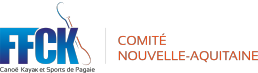 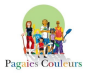 Option eau calme - eau vive  Session 2022  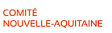 Conditions minima d'inscription :
Les exigences préalables requises à l’entrée en formation sont : 
• Avoir 18 ans avant la fin 2022 ; 
• Être titulaire de la licence fédérale 1 an (compétition ou loisirs) ; 
• Être titulaire du diplôme d’Aspirant Moniteur Fédéral en cours de validité, dans l’option visée par la formation au MFPC ;• Être titulaire d’une Pagaie Bleue dans une discipline d’un des milieux correspondant à l’option choisie ; • Présenter un dossier d’inscription complet ; Le candidat est inscrit par le président de son club. .Pièces à joindre au dossier d’inscription : . 1 copie de la carte Initiateur ou AMFPC . 1 fiche d'inscription avec autorisation parentale pour les mineurs et autorisation d’intervention chirurgicale . 1 fiche d'inscription complètes avec les informations sur le tuteur et président. . 1 photocopie du PSC1 ou AFPS si vous l’avez (il sera obligatoire de le produire avant la  fin de la formation).Paiements à l’ordre du CRCK NA 
(possibilité d’échelonner les paiements en faisant  plusieurs chèques à encaisser à différentes dates). - chèque de 150 € de frais pédagogique à l’ordre de C.R.C.K.N.A. 
- chèque de 200 € d'hébergement à l’ordre de C.R.C.K.N.A. (A titre provisoire en attente de confirmation).
- chèque de 150 € pour le CQP. Date limite de dépôt des dossiers d'inscription :  07 Janvier 2022, à envoyer au bureau du CRCK  nouvelleaquitaine@ffck.orgComité Régional de Canoë-Kayak Nouvelle-Aquitaine  Maison Régionale des sports - 2 av. de l’Université - 33400 Talence  N° SIRET : 413 627 001 00022 – Code APE : 9312Z  Tél : 05 40 05 01 31 – nouvelleaquitaine@ffck.org - www.canoe-nouvelle-aquitaine.fr PROGRAMME DE LA FORMATION MONITEUR FEDERAL PAGAIES COULEURS (MFPC)  Option eau calme - eau vive  Session 2022UC 1 : Être capable d’utiliser ses connaissances réglementaires dans le cadre de ses activités d’encadrement UC 2 : Être capable d’encadrer les sports de pagaie pour tout public UC 3 : Être capable de certifier des Pagaies Couleurs de la Blanche à la Bleue UC 4 : Être capable de garantir les conditions de sécurité dans le cadre de ses prérogatives d’exercicePour tous renseignements : Yves Narduzzi 
Mail. ynarduzzi@ffck.org 
Tél. 06 86 08 92 87 Comité Régional de Canoë-Kayak Nouvelle-Aquitaine  Maison Régionale des sports - 2 av. de l’Université - 33400 Talence  N° SIRET : 413 627 001 00022 – Code APE : 9312Z  Tél : 05 40 05 01 31 – nouvelleaquitaine@ffck.org - www.canoe-nouvelle-aquitaine.fr FICHE D’INSCRIPTION  MONITEUR FEDERAL PAGAIES COULEURS (MFPC)  Option eau calme - eau vive  Session 2022Fiche d’inscription à retourner :   par Mail : nouvelleaquitaine@ffck.org ou Comité Régional CK NA  - 2 Av. de l’Université  33 400 TALENCECANDIDAT FORMATION MONITEUR FÉDÉRAL PAGAIE COULEURNOM……………………………………………	Prénom……………………………………………Club……………………………………………	N° Licence……………………………………………Date de naissance……………………………Mail……………………………………………	Téléphone……………………………………………Adresse …………………………………………………………………………………………
…………………………………………………………………………………………	AMFPC ou Initiateur obtenu le :Avez vous en possession un mémento de moniteur ?       Oui         NonTUTEUR PÉDAGOGIQUE (pour tous)  NOM  ……………………………………	Prénom ……………..…………………………..… 
Club  ............................................ 	Diplôme ……………………………………………
Poste occupé dans le club : ……………………………………………………………………………….…….. Mail : …………………………………………………	 Téléphone : ……………………………………………
Adresse  : ……………………………………………………………………………………….………….  ………………………………………………………………………………………………………………..……… Je m’engage à suivre en tant que tuteur Mme, M………………………………….  au cours de sa formation moniteur fédéral en 2021 et à lui apporter tout le soutien nécessaire. Fait à ...................................... , le ..................................... Signature du tuteur de la formation PRÉSIDENT DU CLUB (pour tous) 
 NOM  ……………………………………	Prénom ……………..…………………………..… 
Club  ............................................ 	Mail  …………………………………………………	 Téléphone : ……………………………………
Adresse  ……………………………………………………………………………………….…………. ……………………………………………………………………………………………………………….. 
J’ai bien pris connaissance que Prénom .........................................Nom.................................................. s’engage dans la formation  moniteur fédéral en 2021. Le club lui apportera tout son soutien dans la mesure du possible. Fait à ...................................... , le ..................................... Signature du président du club : Comité Régional de Canoë-Kayak Nouvelle-Aquitaine  Maison Régionale des sports - 2 av. de l’Université - 33400 Talence  N° SIRET : 413 627 001 00022 – Code APE : 9312Z  Tél : 05 40 05 01 31 – nouvelleaquitaine@ffck.org - www.canoe-nouvelle-aquitaine.fr FICHE D’INSCRIPTION MONITEUR FEDERAL PAGAIES COULEURS (MFPC)  Option eau calme - eau vive  Session 2022Fiche d’inscription à retourner :   par Mail : nouvelleaquitaine@ffck.org ou Comité Régional CK NA  - 2 Av. de l’Université  33 400 TALENCEAUTORISATION DES PARENTS (pour les mineurs uniquement)
Je soussigné Mme, M ……………………………………………………………………………………… Tuteur légal de ……………………………………………………………………………………… L’autorise à participer aux différents modules de la formation Monitorat Fédéral Pagaies Couleurs qui  se dérouleront entre janvier et juin 2022. Contacts téléphoniques : domicile ………………………………………………………… travail    ………………………………………………………… portable  ………………………………………………………… J’autorise le responsable du stage à prendre toute décision concernant  une éventuelle intervention chirurgicale.  N° de sécurité sociale : .................................................................... Fait à ...................................... , le ..................................... Signature du tuteur légal (parents) : Comité Régional de Canoë-Kayak Nouvelle-Aquitaine  Maison Régionale des sports - 2 av. de l’Université - 33400 Talence  N° SIRET : 413 627 001 00022 – Code APE : 9312Z  Tél : 05 40 05 01 31 – nouvelleaquitaine@ffck.org - www.canoe-nouvelle-aquitaine.fr Action Durée Dates Lieu CoûtMFPC  UC22,5 jours21 soir puis 22, 23 janvier 2022 Pau200 €MFPCUC1 / UC32 jours 19 et 20 février 2021Pau200 €MFPCUC41 jour2 avril 2021Pau200 €MFPC Examen final 1 jour 3 avril 2021Pau200 €Examen CQP 2 jours11 et 12 juin 2021Pau 150 €